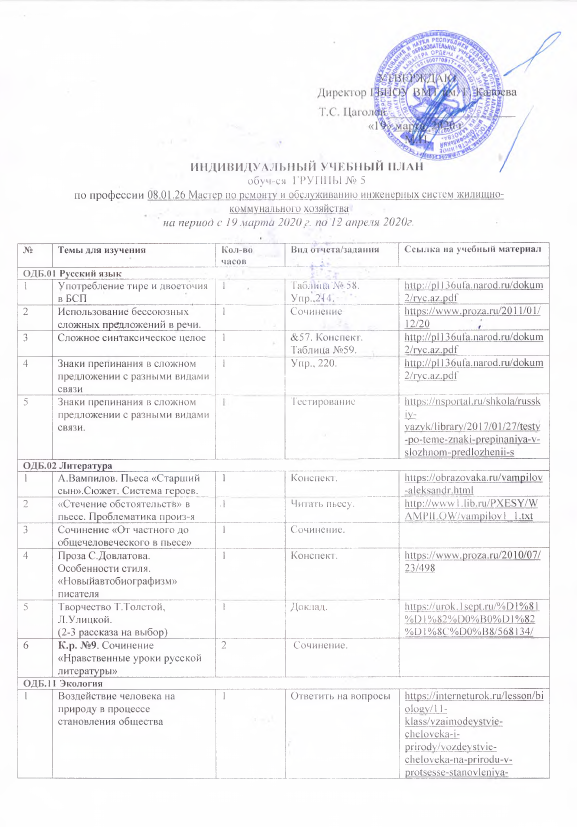 УТВЕРЖДАЮДиректор ГБПОУ ВМТ им. Г. КалоеваТ.С. Цаголов _____________________«19» марта  2020 г.М.П.ИНДИВИДУАЛЬНЫЙ УЧЕБНЫЙ ПЛАНобуч-ся  ГРУППЫ № 5по профессии 08.01.26 Мастер по ремонту и обслуживанию инженерных систем жилищно-коммунального хозяйствана период с 19 марта 2020 г. по 12 апреля 2020г.№Темы для изученияКол-во часовВид отчета/заданияСсылка на учебный материалОДБ.01 Русский языкОДБ.01 Русский языкОДБ.01 Русский языкОДБ.01 Русский языкОДБ.01 Русский язык1Употребление тире и двоеточия в БСП1Таблица № 58.Упр.,214.http://pl136ufa.narod.ru/dokum2/ryc.az.pdf2Использование бессоюзных сложных предложений в речи.1Сочинениеhttps://www.proza.ru/2011/01/12/203Сложное синтаксическое целое1&57. Конспект.Таблица №59.http://pl136ufa.narod.ru/dokum2/ryc.az.pdf4Знаки препинания в сложном предложении с разными видами связи1Упр., 220.http://pl136ufa.narod.ru/dokum2/ryc.az.pdf5Знаки препинания в сложном предложении с разными видами связи.1Тестирование https://nsportal.ru/shkola/russkiy-yazyk/library/2017/01/27/testy-po-teme-znaki-prepinaniya-v-slozhnom-predlozhenii-sОДБ.02 ЛитератураОДБ.02 ЛитератураОДБ.02 ЛитератураОДБ.02 ЛитератураОДБ.02 Литература1А.Вампилов. Пьеса «Старший сын».Сюжет. Система героев.1Конспект. https://obrazovaka.ru/vampilov-aleksandr.html2«Стечение обстоятельств» в пьесе. Проблематика произ-я1Читать пьесу.http://www1.lib.ru/PXESY/WAMPILOW/vampilov1_1.txt3Сочинение «От частного до общечеловеческого в пьесе»1Сочинение.4Проза С.Довлатова. Особенности стиля. «Новыйавтобиографизм» писателя1Конспект.https://www.proza.ru/2010/07/23/4985Творчество Т.Толстой, Л.Улицкой.(2-3 рассказа на выбор)1Доклад.https://urok.1sept.ru/%D1%81%D1%82%D0%B0%D1%82%D1%8C%D0%B8/568134/6К.р. №9. Сочинение «Нравственные уроки русской литературы»2 Сочинение.ОДБ.11 ЭкологияОДБ.11 ЭкологияОДБ.11 ЭкологияОДБ.11 ЭкологияОДБ.11 Экология1Воздействие человека на природу в процессе становления общества1Ответить на вопросыhttps://interneturok.ru/lesson/biology/11-klass/vzaimodeystvie-cheloveka-i-prirody/vozdeystvie-cheloveka-na-prirodu-v-protsesse-stanovleniya-obschestva2Природные ресурсы и их использование1Составить схемуhttps://interneturok.ru/lesson/biology/11-klass/vzaimodeystvie-cheloveka-i-prirody/prirodnye-resursy-i-ih-ispolzovanie3Последствия хозяйственной деятельности человека для окружающей среды. Загрязнение воздуха1Краткий конспектhttps://interneturok.ru/lesson/biology/11-klass/vzaimodeystvie-cheloveka-i-prirody/posledstviya-hozyaystvennoy-deyatelnosti-cheloveka-dlya-okruzhayuschey-sredy-zagryaznenie-vozduhaОДБ.13  Осетинская литератураОДБ.13  Осетинская литератураОДБ.13  Осетинская литератураОДБ.13  Осетинская литератураОДБ.13  Осетинская литература1Осетинская литература в последние годы1презентацияhttps://science-education.ru/pdf/2015/1/441.pdf
.2Творчество Хаджи – Мурата Дзуцева1презентацияhttps://ru.wikipedia.org/wiki/Дзуццати,_Хаджи-Мурат_Аранбекович
osetia.kvaisa.ru/1-rubriki/01-budem-pomnit-vsegda/poet-i-grazhdanin-xadzhi-murat-dzuccati/3Стих отворение «Ме”взаг»2наизустьhttps://ok.ru/group/52651479990435/topic/65905939704739уч.стр.277ОДП.14 МатематикаОДП.14 МатематикаОДП.14 МатематикаОДП.14 МатематикаОДП.14 МатематикаРациональные неравенства1Решить неравенствоВидеоролик (Ватцап)Иррациональные уравнения1Решить уравнениеВидеоролик (Ватцап)Иррациональные неравенства1Решить неравенствоВидеоролик (Ватцап)Иррациональные неравенства1Решить неравенствоВидеоролик (Ватцап)Элементы теории вероятностей1https://nashol.me/2016110391596/matematika-bashmakov-m-i-2017.htmlстр. 178 № 4Определение вероятности1Конспекты, составленные по роликамhttps://nashol.me/2016110391596/matematika-bashmakov-m-i-2017.htmlстр. 178 № 5Свойства вероятности1Решить задачуhttps://nashol.me/2016110391596/matematika-bashmakov-m-i-2017.htmlСтр. 178 № 6Свойства вероятности1Решить задачуhttps://nashol.me/2016110391596/matematika-bashmakov-m-i-2017.htmlСтр. 178 № 7ОДП.16 ИнформатикаОДП.16 ИнформатикаОДП.16 ИнформатикаОДП.16 ИнформатикаОДП.16 ИнформатикаВыполнение проектного задания1готовый проектКомпьютерная сеть как средство массовой коммуникации1ответы на вопросы учебника, стр.334https://drive.google.com/file/d/0B79RslfUMJS6Zmo4RTIzQjFZYk0/view -- учебник «Информатика и ИКТ» М.С.Цветкова, Л.С.Великович стр.286-292Интернет-страница и редакторы для ее создания1ответы на вопросы учебника, стр.334https://drive.google.com/file/d/0B79RslfUMJS6Zmo4RTIzQjFZYk0/view -- учебник «Информатика и ИКТ» М.С.Цветкова, Л.С.Великович стр.298-306Сетевые сервисы в Интернете2ответы на вопросы учебника, стр.334https://drive.google.com/file/d/0B79RslfUMJS6Zmo4RTIzQjFZYk0/view -- учебник «Информатика и ИКТ» М.С.Цветкова, Л.С.Великович стр.307-321Сетевая этика и культура1ответы на вопросы учебника, стр.334https://drive.google.com/file/d/0B79RslfUMJS6Zmo4RTIzQjFZYk0/view -- учебник «Информатика и ИКТ» М.С.Цветкова, Л.С.Великович стр.330-334Дифференцированный зачет2тестированиеМДК.01.01  Технология обслуживания, ремонт и монтаж отдельных узлов системы водоснабжения, в том числе поливочной системы и системы противопожарного водопровода объектов жилищно-коммунального хозяйстваМДК.01.01  Технология обслуживания, ремонт и монтаж отдельных узлов системы водоснабжения, в том числе поливочной системы и системы противопожарного водопровода объектов жилищно-коммунального хозяйстваМДК.01.01  Технология обслуживания, ремонт и монтаж отдельных узлов системы водоснабжения, в том числе поливочной системы и системы противопожарного водопровода объектов жилищно-коммунального хозяйстваМДК.01.01  Технология обслуживания, ремонт и монтаж отдельных узлов системы водоснабжения, в том числе поливочной системы и системы противопожарного водопровода объектов жилищно-коммунального хозяйстваМДК.01.01  Технология обслуживания, ремонт и монтаж отдельных узлов системы водоснабжения, в том числе поливочной системы и системы противопожарного водопровода объектов жилищно-коммунального хозяйства1Устройства для автоматизации работы водоочистных систем.1конспектУчебник: Г.В. Куприянова, В.В.Федоров. Поддержание рабочего состояния оборудования систем водоснабжения, водоотведения, отопления объектов ЖКХ. Москва.:.ИЦ Академия, 2020 – 250 с.С55-572Виды осмотров систем водоснабжения, в том числе поливочной системы и системы противопожарного водопровода объектов жилищно-коммунального хозяйства в соответствии с заданием и видом осмотра (в рамках ТО, регламентных и профилактических работ и т.д.)1Учебник: Г.В. Куприянова, В.В.Федоров. Поддержание рабочего состояния оборудования систем водоснабжения, водоотведения, отопления объектов ЖКХ. Москва.:.ИЦ Академия, 2020 – 250 с.с57-593 Оформление документации по результатам осмотра.1конспектУчебник: Г.В. Куприянова, В.В.Федоров. Поддержание рабочего состояния оборудования систем водоснабжения, водоотведения, отопления объектов ЖКХ. Москва.:.ИЦ Академия, 2020 – 250 с.С59-614Типичные неисправности: основные виды и классификацияпризнаки неисправности систем водоснабжения, в том числе поливочной системы и системы противопожарного водопровода объектов жилищно-коммунального хозяйствадиагностика по внешним признакам диагностика по показаниями приборов, по параметрам1конспектУчебник: Г.В. Куприянова, В.В.Федоров. Поддержание рабочего состояния оборудования систем водоснабжения, водоотведения, отопления объектов ЖКХ. Москва.:.ИЦ Академия, 2020 – 250 с.С61-655Виды потерь, возможные причины потерь при эксплуатации систем водоснабжения, в том числе поливочной системы и системы противопожарного водопровода объектов жилищно-коммунального хозяйства возможные последствия нарушения эксплуатационных норм для людей и окружающей среды1конспектУчебник: Г.В. Куприянова, В.В.Федоров. Поддержание рабочего состояния оборудования систем водоснабжения, водоотведения, отопления объектов ЖКХ. Москва.:.ИЦ Академия, 2020 – 250 с.С61-646Требования охраны труда при диагностике и проведении работ по техническому обслуживанию систем водоснабжения, в том числе поливочной системы и системы противопожарного водопровода объектов жкх2конспектУчебник: Г.В. Куприянова, В.В.Федоров. Поддержание рабочего состояния оборудования систем водоснабжения, водоотведения, отопления объектов ЖКХ. Москва.:.ИЦ Академия, 2020 – 250 с.234-2387Определение неисправностей системы водоснабжения. Контрольная работа по т.т.1.1-1.71тестыМДК.01.02   Техническое обслуживание, ремонт и монтаж отдельных узлов в соответствии с заданием (нарядом) системы водоотведения (канализации), внутренних водостоков, санитарно-технических приборов объектов жилищно-коммунального хозяйстваМДК.01.02   Техническое обслуживание, ремонт и монтаж отдельных узлов в соответствии с заданием (нарядом) системы водоотведения (канализации), внутренних водостоков, санитарно-технических приборов объектов жилищно-коммунального хозяйстваМДК.01.02   Техническое обслуживание, ремонт и монтаж отдельных узлов в соответствии с заданием (нарядом) системы водоотведения (канализации), внутренних водостоков, санитарно-технических приборов объектов жилищно-коммунального хозяйстваМДК.01.02   Техническое обслуживание, ремонт и монтаж отдельных узлов в соответствии с заданием (нарядом) системы водоотведения (канализации), внутренних водостоков, санитарно-технических приборов объектов жилищно-коммунального хозяйстваМДК.01.02   Техническое обслуживание, ремонт и монтаж отдельных узлов в соответствии с заданием (нарядом) системы водоотведения (канализации), внутренних водостоков, санитарно-технических приборов объектов жилищно-коммунального хозяйства1Типичные неисправности в водоотведения (канализации), внутренних водостоков, санитарно-технических приборов объектов жилищно-коммунального хозяйства;технология и техника устранения протечек системы водоснабжения.2конспектУчебник: Г.В. Куприянова, В.В.Федоров. Поддержание рабочего состояния оборудования систем водоснабжения, водоотведения, отопления объектов ЖКХ. Москва:.ИЦ Академия, 2020 – 250 с.с.123-1252 Определение признаков неисправности при эксплуатации системы водоотведения (канализации), внутренних водостоков, санитарно-технических приборов.4практич.занВидеосюжетыВнутренний водостокyoutube.comВладимир Бакаевyandex.ru/efir — источник видеоyandex.ru/efir30 сентября 20163 Регламентные и профилактические работы в системе водоотведения (канализации), внутренних водостоков, санитарно-технических приборов.2конспектУчебник: Г.В. Куприянова, В.В.Федоров. Поддержание рабочего состояния оборудования систем водоснабжения, водоотведения, отопления объектов ЖКХ. Москва:.ИЦ Академия, 2020 – 250 с.с.125-1304Разработка мероприятий к проведению профилактических и регламентных работ в системе водоотведения (канализации), внутренних водостоков, санитарно-технических приборов объектов жилищно-коммунального хозяйства.2конспект Учебник: Г.В. Куприянова, В.В.Федоров. Поддержание рабочего состояния оборудования систем водоснабжения, водоотведения, отопления объектов ЖКХ. Москва:.ИЦ Академия, 2020 – 250 с.с.130-1425Правила рациональной эксплуатации системы водоотведения (канализации), внутренних водостоков, санитарно-технических приборов объектов жилищно-коммунального хозяйства: выполнение различных операций в рамках регламентных и профилактических работ с использованием необходимых инструментов и материалов в соответствии с требованиями безопасности и охраны труда и бережливого производства.1конспектУчебник: Г.В. Куприянова, В.В.Федоров. Поддержание рабочего состояния оборудования систем водоснабжения, водоотведения, отопления объектов ЖКХ. Москва:.ИЦ Академия, 2020 – 250 с.с.142-1446Виды деятельности объектов жилищно-коммунального хозяйства, оказывающих негативное влияние на окружающую среду.1конспектУчебник: Г.В. Куприянова, В.В.Федоров. Поддержание рабочего состояния оборудования систем водоснабжения, водоотведения, отопления объектов ЖКХ. Москва:.ИЦ Академия, 2020 – 250 с.с.210-2127Выполнение различных операций в рамках регламентных и профилактических работ с использованием необходимых инструментов и материалов в соответствии с требованиями безопасности и охраны труда и бережливого производства»1конспектУчебник: Г.В. Куприянова, В.В.Федоров. Поддержание рабочего состояния оборудования систем водоснабжения, водоотведения, отопления объектов ЖКХ. Москва:.ИЦ Академия, 2020 – 250 с.с.218-2208Виды ремонта оборудования: текущий, капитальный (объем, периодичность, продолжительность, трудоемкость, количество).1конспектУчебник: Г.В. Куприянова, В.В.Федоров. Поддержание рабочего состояния оборудования систем водоснабжения, водоотведения, отопления объектов ЖКХ. Москва:.ИЦ Академия, 2020 – 250 с.с.130-142МДК.01.03    Техническое обслуживание, ремонт, монтаж отдельных узлов в соответствии с заданием (нарядом) системы отопления и горячего водоснабжения объектов жилищно-коммунального хозяйстваМДК.01.03    Техническое обслуживание, ремонт, монтаж отдельных узлов в соответствии с заданием (нарядом) системы отопления и горячего водоснабжения объектов жилищно-коммунального хозяйстваМДК.01.03    Техническое обслуживание, ремонт, монтаж отдельных узлов в соответствии с заданием (нарядом) системы отопления и горячего водоснабжения объектов жилищно-коммунального хозяйстваМДК.01.03    Техническое обслуживание, ремонт, монтаж отдельных узлов в соответствии с заданием (нарядом) системы отопления и горячего водоснабжения объектов жилищно-коммунального хозяйстваМДК.01.03    Техническое обслуживание, ремонт, монтаж отдельных узлов в соответствии с заданием (нарядом) системы отопления и горячего водоснабжения объектов жилищно-коммунального хозяйства1Работа с эксплуатационной технической документацией.3конспектУчебник: Г.В. Куприянова, В.В.Федоров. Поддержание рабочего состояния оборудования систем водоснабжения, водоотведения, отопления объектов ЖКХ. Москва:.ИЦ Академия, 2020 – 250 с.с.164-1652Разработка мероприятий по подготовке оборудования системы  отопления и горячего водоснабжения к работе после текущего и капитального ремонта3конспектУчебник: Г.В. Куприянова, В.В.Федоров. Поддержание рабочего состояния оборудования систем водоснабжения, водоотведения, отопления объектов ЖКХ. Москва:.ИЦ Академия, 2020 – 250 с.с.191-1943 Методы и приемы расчета необходимых материалов и оборудования при ремонте и монтаже отдельных узлов системы  отопления и горячего водоснабжения объектов жкх  3конспектУчебник: Г.В. Куприянова, В.В.Федоров. Поддержание рабочего состояния оборудования систем водоснабжения, водоотведения, отопления объектов ЖКХ. Москва:.ИЦ Академия, 2020 – 250 с.с.194-1974Практическое занятие «Расчет необходимых материалов и оборудования при ремонте и монтаже отдельных узлов системы  отопления».3конспект тестыУчебник: Г.В. Куприянова, В.В.Федоров. Поддержание рабочего состояния оборудования систем водоснабжения, водоотведения, отопления объектов ЖКХ. Москва:.ИЦ Академия, 2020 – 250 с.с.201-2035Практическое занятие  «Расчет необходимых материалов и оборудования при ремонте и монтаже отдельных узлов системы горячего водоснабжения».3конспект тестыУчебник: Г.В. Куприянова, В.В.Федоров. Поддержание рабочего состояния оборудования систем водоснабжения, водоотведения, отопления объектов ЖКХ. Москва:.ИЦ Академия, 2020 – 250 с.с.203-2056Правила по охране труда при проведении работ по ремонту и монтажу системы  отопления и горячего водоснабжения объектов жилищно-коммунального хозяйства2конспектУчебник: Г.В. Куприянова, В.В.Федоров. Поддержание рабочего состояния оборудования систем водоснабжения, водоотведения, отопления объектов ЖКХ. Москва:.ИЦ Академия, 2020 – 250 с.234-2387Организация рабочего места при производстве ремонтных и монтажных работ системы  отопления и горячего водоснабжения2тесты конспектУчебник: Г.В. Куприянова, В.В.Федоров. Поддержание рабочего состояния оборудования систем водоснабжения, водоотведения, отопления объектов ЖКХ. Москва:.ИЦ Академия, 2020 – 250 с.с.236-237